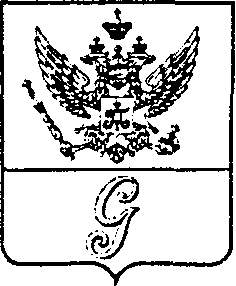 СОВЕТ ДЕПУТАТОВ МУНИЦИПАЛЬНОГО ОБРАЗОВАНИЯ«ГОРОД ГАТЧИНА»ГАТЧИНСКОГО МУНИЦИПАЛЬНОГО РАЙОНАЧЕТВЕРТОГО СОЗЫВАРЕШЕНИЕ  от 28 апреля 2021 года                                                                                                  №  17О внесении изменений в решение совета депутатов МО «Город Гатчина» от 23.12.2020 № 57 «Об утверждении прогнозного плана (программы) приватизации имущества МО «Город Гатчина» на 2021 год и плановый период 2022-2023 годы» В соответствии с Федеральным законом от 21.12.2001 № 178-ФЗ «О приватизации государственного и муниципального имущества», Федеральным законом от 06.10.2003 № 131-ФЗ «Об общих принципах организации местного самоуправления в Российской Федерации», Положением о порядке продажи объектов жилищного фонда МО «Город Гатчина», утвержденного решением совета депутатов МО «Город Гатчина от  23.12.2020 № 56, Уставом МО «Город Гатчина», совет депутатов МО «Город Гатчина»Р Е Ш И Л: 1. Внести изменения в решение совета депутатов МО «Город Гатчина» от 23.12.2020 № 57 «Об утверждении прогнозного плана (программы) приватизации имущества МО «Город Гатчина»  на 2021 год и плановый период 2022-2023 годы», дополнив приложение к решению пунктами 5 и 6   следующего содержания: «5. жилой дом (оставшаяся часть объекта – 5%) – объект культурного наследия регионального значения «Дом, где в 1919-20 гг. находился Гатчинский УКОМ РКСМ», кадастровый номер 47:25:0102009:53, назначение: объект незавершенного строительства, общая площадь застройки 421,9 кв.м., инв. № 1607, лит. А, расположенный по адресу: г. Гатчина, ул. Чкалова, д.51;         - нежилое здание, кадастровый номер 47:25:0102009:89, общая площадь 37,8 кв.м., инв.№ 1607, лит. Б, расположенный по адресу: г. Гатчина, ул. Чкалова, д.51, строение 2;         - одноэтажное нежилое строение (склад) со служебной постройкой, кадастровый номер 47:23:0000000:38386, общая площадь 49,1 кв.м., инв.                          № 1605, лит. А, расположенный по адресу: г. Гатчина, ул. Чкалова, д.49, строение 3.Ограничения (обременения): объекты входят в территорию компонента с серийным номером 540-012а  Исторический центр города Гатчина, включая Гатчинский дворец и парк, включенный в список всемирного культурного наследия ЮНЕСКО в 1990 году документ CLT-90/CONF.004/13 12 December 1990. Распоряжение земельным участком с кадастровым номером 47:25:0102009:193, площадью 1080 кв.м., категория земель: земли населенных пунктов, разрешенное использование: историческая, адрес (местоположение) Ленинградская область, г. Гатчина ул. Чкалова, дом 51  будет осуществляться с учетом положений ст. 27 Земельного кодекса Российской Федерации»;«6. Жилое помещение (квартира), кадастровый номер 47:25:0102011:2378, площадью 16,6 кв. м., расположенная по адресу: г. Гатчина, ул. Урицкого, д.23, кв.3».2.  Настоящее решение вступает в силу со дня официального опубликования в газете «Гатчинская правда», подлежит размещению на официальном сайте Российской Федерации в сети «Интернет» www.torgi.gov.ru. и официальном сайте МО «Город Гатчина» Гатчинского муниципального района.Глава МО «Город Гатчина-Председатель совета депутатовМО «Город Гатчина»                                                                    В.А. Филоненко